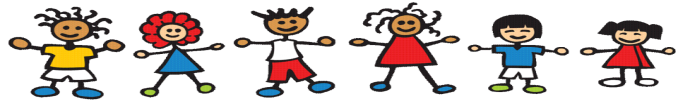 *Pişen yemeklerden numuneler alınarak 72 saat bekletilmektedir.*Kullanılan gıda ürünleri Türk Gıda Kodeksi, Türk Standartları Enstitüsü kalite belgelerine sahip en kaliteli ürünlerden seçilerek satın alınmaktadır.*Yemekler hijyen kurallarına uygun araç ve gereçlerle SAİME SALİH KONCA ANAOKULU Mutfağında yapılmaktadır.*Hazırlanan aylık menüye uyulmakla birlikte gerekli görülen durumlarda Yönetimin onayı ile değişiklik yapılabilmektedir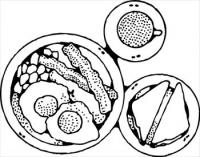 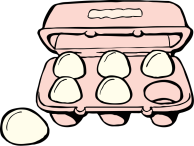 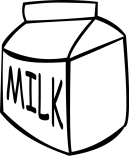 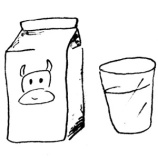 TARİHSABAH KAHVALTISIÖĞLE YEMEĞİİKİNDİ KAHVALTISI03.12.2018PAZARTESİHAŞLANMIŞ YUMURTA, BALLI EKMEK, ZEYTİN, BİTKİ ÇAYIPATLICAN MUSAKKA, PİRİNÇ PİLAVI, TURŞUDAMLA ÇİKOLATALI MUFFİN, BİTKİ ÇAYI04.12.2018SALITAHİN PEKMEZLİ EKMEK, ZEYTİN, BEYAZ PEYNİR, SÜTMANTI, YOĞURTMERCİMEK KÖFTESİ, AYRAN05.12.2018ÇARŞAMBAOMLET, ZEYTİN, KAŞAR PEYNİR, SALATALIK, BİTKİ ÇAYIIZGARA TAVUK, BULGUR PİLAVIZEBRA KEK06.12.2018PERŞEMBEKREP, PEYNİR, SÜTMERCİMEK ÇORBA, SPAGETTİ MAKARNAMEYVE TABAĞI, BİSKÜVİ07.12.2018CUMAKAŞARLI EKMEK, SALATALIK, ZEYTİN, BİTKİ ÇAYITARHANA ÇORBA, SEBZELİ PİZZA, AYRANKADAYIFLI MUHALLEBİ10.12.2018PAZARTESİKAŞARLI TOST, ZEYTİN, SALATALIK, BİTKİ ÇAYIKURU FASULYE, PİRİNÇ PİLAVI, CACIKTAHİN PEKMEZLİ EKMEK, BİTKİ ÇAYI11.12.2018SALISEBZELİ OMLET, ZEYTİN, KAŞAR PEYNİR, SÜTTARHANA ÇORBA, FIRINDA KARIŞIK KIZARTMA, YOĞURTSÜTLAÇ12.12.2018ÇARŞAMBAGÖZ YUMURTA, SALATALIK, BEYAZ PEYNİR, BİTKİ ÇAYIKIYMALI PİDE, AYRANTARHANA ÇORBA13.12.2018PERŞEMBEKIZARMIŞ REÇELLİ EKMEK, KAŞAR PEYNİR, SALATALIK, SÜTBİBER DOLMASI, YOĞURTÜZÜMLÜ KURABİYE, SÜT14.12.2018CUMAPUF PİŞİ, BEYAZ PEYNİR, SALATALIK, BİTKİ ÇAYITÜRLÜ, BULGUR PİLAVI,YOĞURTHAVUÇLU TARÇINLI KEK, BİTKİ ÇAYI17.12.2018PazartesiOMLET, SALATALIK, ZEYTİN, BİTKİ ÇAYIYALANCI MANTI, YOĞURTMARMELATLI KREP, BİTKİ ÇAYI18.12.2018SalıHAŞLANMIŞ PATATES, ZEYTİN, SALATALIK, SÜTTAVUKLU PİLAV, AYRANEV YAPIMI SUPANGLE19.12.2018ÇarşambaKAŞARLI TOST, ZEYTİN, SALATALIK, BİTKİ ÇAYISEBZELİ PİZZA, AYRANDAMLA ÇİKOLATALI KURABİYE, BİTKİ ÇAYI20.12.2018PerşembeREÇELLİ EKMEK, BEYAZ PEYNİR, SALATALIK, SÜTPATATES MUSAKKA, PİRİNÇ PİLAVI, AYRANTEPSİ BÖREĞİ, AYRAN21.12.2018CumaKAŞARLI EKMEK, SALATALIK, ZEYTİN, BİTKİ ÇAYIFIRIN MAKARNA, AYRANKISIR, AYRAN24.12.2018PazartesiPEYNİRLİ GÖZLEME, SALATALIK, ZEYTİN, BİTKİ ÇAYIBİBER DOLMASI, YOĞURTKAKAOLU CEVİZLİ KEK, BİTKİ ÇAYI25.12.2018SalıTAHİN PEKMEZLİ EKMEK, BEYAZ PEYNİR, ZEYTİN, SÜTBARBUNYA, BULGUR PİLAVI, AYRANMEYVE, GALETA26.12.2018ÇarşambaPOĞAÇA, ZEYTİN, SALATALIK, BİTKİ ÇAYIMERCİMEK ÇORBA, FIRINDA KARIŞIK KIZARTMA, YOĞURTPİZZA, AYRAN27.12.2018PerşembeBEYAZ PEYNİR, SALATALIK, ZEYTİN, SÜTKURU FASULYE, PİRİNÇ PİLAVI, AYRANMERCİMEK ÇORBA28.12.2018CumaHAŞLANMIŞ YUMURTA, KAŞAR PEYNİR, ZEYTİN, BİTKİ ÇAYIFIRIN MAKARNA, AYRANKEDİDİLİ TATLI, BİTKİ ÇAYI31.12.2018PazartesiKAŞARLI EKMEK, SALATALIK, ZEYTİN, BİTKİ ÇAYISEBZE KEBABI, BULGUR PİLAVI, YOĞURTÜZÜMLÜ MUFFİN, BİTKİ ÇAYI01.01.2019SalıAÇMA, BEYAZ PEYNİR, SALATALIK, ZEYTİN, SÜTSEBZELİ PİZZA, AYRANSÜTLAÇ02.01.2019ÇarşambaGÖZ YUMURTA, SALATALIK, KAŞAR PEYNİR, BİTKİ ÇAYIKURU FASULYE, PİRİNÇ PİLAVI, CACIKPEYNİRLİ TEPSİ BÖREĞİ, AYRAN03.01.2019PerşembeTAHİN PEKMEZLİ EKMEK, ZEYTİN, BEYAZ PEYNİR, SÜTSULU KÖFTE, BULGUR PİLAVI, CACIKPANKEK, BAL, SÜT04.01.2019CumaPUF PİŞİ, BEYAZ PEYNİR, SALATALIK, BİTKİ ÇAYIMERCİMEK ÇORBA, PATATES YEMEĞİ, PİRİNÇ PİLAVIMEYVE, GALETA 